от 10 июня 2022 года № 357-рОб утверждении Положения об отделе земельных отношений Администрации муниципального образования «Турочакский район» в новой редакцииВ связи с изменением структуры и управления отдела земельных отношений Администрации муниципального образования «Турочакский район» и корректировкой основных задач и функций отдела земельных отношений Администрации муниципального образования «Турочакский район»:Утвердить Положение отдела земельных отношений Администрации муниципального образования «Турочакский район» в новой редакции, согласно приложению к настоящему распоряжениюГлава муниципального образования «Турочакского района»							А.П. ПрокопьевПриложение к распоряжению главы муниципального образования «Турочакский район» от «10» июня 2022г. № 357-рПОЛОЖЕНИЕоб отделе земельных отношений Администрации муниципального образования «Турочакский район»1. Общие положения1.1. Отдел земельных отношений Администрации муниципального образования «Турочакский район» (далее Отдел) является координирующим органом Администрации муниципального образования «Турочакский район» (далее - Администрация) по вопросам управления и распоряжения земельными ресурсами муниципального образования «Турочакский район».1.2. Отдел является структурным подразделением Администрации.1.3. Отдел не является юридическим лицом, может иметь свою печать.1.4. Отдел осуществляет свою деятельность в соответствии с действующим законодательством Российской Федерации, Республики Алтай,  нормативно-правовыми актами органов местного самоуправления муниципального образования «Турочакский район» и настоящим Положением.1.5. Материальное и финансовое обеспечение деятельности отдела осуществляет Администрация.1.6. Должностные инструкции работников Отдела утверждаются главой муниципального образования «Турочакский район» (далее - главой района).1.7. Место нахождения отдела: 649140, Республика Алтай, Турочакский район, с. Турочак, ул. Советская, д. 77, кабинет № 212, 207.1.8. Полное наименование: отдел земельных отношений Администрации муниципального образования «Турочакский район».1.7. В своей работе Отдел подотчетен непосредственно главе района.Основные цели и задачи2.1. Основными целями являются2.1.1. В рамках компетенции осуществление единой политики в области земельных отношений на территории Турочакского района.2.1.2. Осуществление работ по формированию фонда муниципальных земель.2.1.3. Обеспечение регулирования земельных отношений, эффективного управления и распоряжения земельными участками в пределах переданных полномочий в соответствии с действующим законодательством.2.1.4. Обеспечение реализации юридическими и физическими лицами своих прав в области земельных отношений.2.2. Основными задачами отдела являются: 2.2.1. Взаимодействие с вышестоящими органами по вопросам земельных отношений и организация работы по взаимодействию муниципальных образований поселений и структурных подразделений Администрации в части осуществления единой политики в области земельных отношений.2.2.2. Взаимодействие с федеральными службами по вопросам, связанным с земельными отношениями.2.2.3. Разработка и внесение в установленном порядке на рассмотрение главы района проектов нормативных правовых актов в сфере регулирования земельных отношений, управления и распоряжения земельными участками.2.2.4. Реализация схем территориального планирования, зонирования территории муниципального района, схем землеустройства муниципального образования и других административных территориальных образований, схем использования и охраны земель, других схем и программ, связанных с земельными ресурсами.2.2.5. Подготовка сведений по земельным участкам, на которые у муниципального образования возникает право собственности, и обеспечение государственной регистрации права муниципальной собственности на земельные участки в органах федеральной регистрационной службы.2.2.6. Организация работ по согласованию, формированию, утверждению любых видов землеустроительной документации в пределах своих полномочий.2.2.7. Взаимодействие между организациями и предприятиями, участвующими в подготовке материалов по земельным участкам, выставляемым на торги, координация их деятельности.2.2.8. Информирование населения через средства массовой информации по вопросам, связанным с земельными отношениями.2.2.9. Исполнение работ, связанных с реализацией юридическими и физическими лицами своих прав в области земельных отношений (подготовка проектов постановлений по предоставлению и прекращению соответствующих прав на землю - собственности, аренды, постоянного бессрочного пользования, безвозмездного срочного пользования, подготовка и проведение конкурентных процедур по предоставлению земельных участков).2.2.10. Переписка с юридическими и физическими лицами по вопросам земельных отношений в пределах своих полномочий;2.2.11. Осуществление иных задач, связанных с основной деятельностью Отдела и необходимых для реализации поставленных целей.3. Функции отдела земельных отношенийНа Отдел возложены следующие функции:3.1. Соблюдение и исполнение норм действующего законодательства Российской Федерации, Республики Алтай, нормативных документов органов местного самоуправления, методических рекомендаций соответствующих органов и служб, касающихся земельных отношений и основной деятельности.3.2. Запрос разъяснений у вышестоящих органов по вопросам применения норм действующего земельного законодательства и представлению утвержденной отчетности.3.3. Организация работы с муниципальными образованиями поселений и структурными подразделениями Администрации в части осуществления единой политики в области земельных отношений.3.4. Проведение мероприятий по согласованию границ с министерствами и ведомствами Республики Алтай.3.5. Участие в решении вопросов по территориальному планированию, по зонированию территории района, по схеме землеустройства муниципального района и муниципальных образований поселений, по схеме использования и охране земель в пределах своей компетенции.3.6. Осуществления муниципального контроля по использованию и охране земель.3.7. Участие в организации работ по инвентаризации земель всех категорий, связанных с выявлением неиспользуемых земель для создания фонда перераспределения земель.3.8. Участие в подготовке предложений по консервации загрязненных и деградированных земель района.3.9. Обеспечение резервирования земельных участков для муниципальных нужд района и сельских поселений.3.10. Государственная регистрация договоров заключенных с Администрацией МО «Турочакский район» в органах федеральной регистрационной службы.3.11. Формирование и ведение реестра муниципальных земель, ведение учета земель муниципального района.3.12. Запрос и получение сведений государственного земельного кадастра, внесение соответствующих изменений в единый государственный реестр земель в пределах своих полномочий, постановка на государственный кадастровый учет вновь формируемых земельных участков для последующего выставления на торги и прочих целей.3.13. Прием граждан по вопросам, связанным с реализацией юридическими и физическими лицами своих прав в области земельных отношений.3.14. Рассмотрение заявлений от граждан и юридических лиц, подготовка предложений для принятия решений о проведении торгов (аукционов) по продаже земельных участков или права на заключение договоров аренды земельных участков, опубликование сообщений о предоставлении в аренду земельных участков с указанием их местоположения, площади, разрешенного использования на официальном сайте Российской Федерации в сети «Интернет» для размещения информации о проведении торгов, определенном Правительством Российской Федерации, в еженедельном информационном издании Турочакского района «Истоки плюс» и на официальном сайте Администрации муниципального образования «Турочакский район» в сети «Интернет».3.15. Осуществляет подготовку решений по формированию границ земельных участков, по предоставлению земельных участков гражданам и юридическим лицам в собственность, на праве аренды, бессрочного (постоянного) пользования, безвозмездного срочного пользования в пределах своих полномочий.3.16. Осуществляет подготовку проектов договоров аренды земельных участков, договоров купли-продажи земельных участков, договоров безвозмездного пользования земельным участком, передаточных актов по земельным участкам, дополнительных соглашений к ним;3.17. Формирование и ведение реестров (в электронном и бумажном виде) договоров аренды земельных участков, договоров купли-продажи земельных участков, договоров безвозмездного пользования земельным участком, передаточных актов по земельным участкам.3.18. Постановка на учет граждан, имеющих право на бесплатное предоставление земельного участка в соответствии с Законом Республики Алтай от 10.11.2015 N 68-РЗ "О бесплатном предоставлении в собственность отдельным категориям граждан земельных участков на территории Республики Алтай и признании утратившими силу некоторых законодательных актов Республики Алтай". 3.19. Ведение реестров и журналов постановки на учет граждан, имеющих право на бесплатное предоставление земельного участка. 3.20. Проводить актуализацию сведений, предоставленных гражданами при постановке на учет, указанному в п. 3.18 настоящего Положения, ежегодно.3.21. Подготавливать проекты решений о постановке (отказ от постановки) на учет граждан, казанных в п. 3.18 настоящего Положения, снятие с учета этих граждан.3.22. Вести Журнал выдачи готовых документов и осуществлять выдачу готовых документов заявителям (их представителям).3.23. Подготовка соответствующих материалов, необходимых для перевода земельных участков из одной категории в другую.3.24. В пределах своих полномочий организация работ по согласованию, формированию, утверждению любых видов землеустроительной документации.3.25. Обеспечение заключения договоров на землеустроительные виды работ, осуществляемые за счет бюджетных средств, и их дальнейшее сопровождение.3.26. Организация и проведение торгов (аукционов, конкурсов) по продаже земельных участков в собственность или права на заключение договора аренды земельных участков.3.27. Исполнение работ, связанных с отказами граждан от своих прав на земельные участки.3.28. Осуществление работ по перераспределению земель муниципального района.3.29. Осуществление контроля за своевременностью и полнотой внесения арендной платы по договорам аренды земельных участков в местный бюджет, начисляет пеню за несвоевременное внесение платежей и принимает меры к ее взысканию. 3.30. Принятие необходимых мер для обеспечения поступлений денежных средств от продажи земельных участков и права их аренды, ведение установленной отчетности о движении этих средств.3.31. Обеспечение планирования, прогнозирования, исполнения доходов от аренды и продажи земельных участков, сбор данных статистической и иной отчетности, направление их в уполномоченные органы.3.32. Проведение совещаний и семинаров с главами и землеустроителями администраций поселений, руководителями и специалистами других организаций по вопросам, входящим в компетенцию отдела.3.33. Организация работы по проведению экспертизы и оценке стоимости земельных участков, находящихся в государственной собственности, до разграничения собственности на землю и в муниципальной собственности для передачи этих земельных участков в собственность за плату.3.34.  Исполнение иных функций, возложенных на Отдел в соответствии с действующим законодательством.3.35. Предоставляет следующие муниципальные услуги:- «Перераспределение земель и (или) земельных участков, находящихся в государственной или муниципальной собственности, и земельных участков, находящихся в частной собственности»;- «Утверждение схемы расположения земельного участка или земельных участков на кадастровом плане территории»;- «Предоставление земельного участка, находящегося в муниципальной собственности, или государственная собственность на который не разграничена, на торгах»;- «Выдача разрешения на использование земель или земельного участка, которые находятся в государственной или муниципальной собственности, без предоставления земельных участков и установления сервитута, публичного сервитута»;- «Установление сервитута (публичного сервитута) в отношении земельного участка, находящегося в государственной или муниципальной собственности»;- «Отнесение земель или земельных участков к определенной категории или перевод земель или земельных участков из одной категории в другую»;- «Предварительное согласование предоставления земельного участка, находящегося в государственной или муниципальной собственности»;- «Предоставление в собственность, аренду, постоянное (бессрочное) пользование, безвозмездное пользование земельного участка, находящегося в государственной или муниципальной собственности, без проведения торгов»;- «Предоставление земельного участка, находящегося в государственной или муниципальной собственности, в собственность бесплатно»;- «Постановка граждан на учет в качестве лиц, имеющих право на предоставление земельных участков в собственность бесплатно».4. Права и обязанности4.1. Отдел имеет право:4.1.1. Получать в установленном порядке информацию и материалы, необходимые для исполнения должностных обязанностей, от заместителя главы района, других отделов, подразделений, служб Администрации района.4.1.2. Изучать документы собственников земель, арендаторов и прочих землепользователей, удостоверяющих их право на земельные участки.4.1.3. Запрашивать необходимую для осуществления своих функций информацию.4.1.4. Привлекать к работе (по согласованию) специалистов администрации района, сельских поселений.4.1.5. Принимать решения и участвовать в их подготовке в соответствии с возложенными на Отдел целями и задачами.4.1.6. Вести переписку с государственными органами, предприятиями, учреждениями и организациями, общественными объединениями, запрашивать в установленном порядке и бесплатно получать от государственных органов, предприятий, учреждений, организаций граждан и общественных объединений необходимые статистические и оперативные данные, отчетные и справочные материалы по вопросам, относящимся к сфере деятельности Отдела.4.1.7. Вносить предложения главе района по совершенствованию работы Отдела.4.1.8. Совершать иные действия, направленные на осуществление функций Отдела.4.2. Отдел обязан:4.2.1. Соблюдать и исполнять действующее законодательство Российской Федерации, нормативные документы государственной власти и органов местного самоуправления, методические рекомендации соответствующих органов и служб, касающихся земельных отношений и основной деятельности;4.2.2. Добросовестно исполнять возложенные на Отдел задачи;4.2.3. Своевременно и достоверно представлять отчетность по основной деятельности Отдела;4.2.4. Сохранять охраняемые законом тайны, не разглашать информацию, ставшую известной в связи с исполнением возложенных на Отдел задач;4.2.5. Сохранять предоставленное ему для работы оборудование и имущество;4.2.6. Бережно относиться к переданным в производство заявлениям и документам;4.2.7. Соблюдать требования охраны труда, техники общей и пожарной безопасности, правила внутреннего трудового распорядка, нормы служебной этики.4.2.8. При всех реорганизациях осуществлять преемственность делопроизводства и хранения архивов в соответствии с требованиями законодательства.4.2.9. Отчитываться о результатах своей деятельности перед главой района.4.2.10. Выполнять иные обязанности, предусмотренные действующим законодательством.5. Руководство Отделом5.1. Руководство Отделом осуществляет заместитель главы администрации, курирующий отдел земельных отношений в соответствии с должностными обязанностями (далее – заместитель главы), который назначается на должность и освобождается от должности распоряжением главы района. 5.2. Заместитель главы в отделе земельных отношений имеет в своем подчинении сотрудников согласно штатному расписанию. 5.3. Заместитель главы в отделе земельных отношений:5.3.1. Планирует, осуществляет руководство отделом, организует его работу.5.3.2. Распределяет обязанности между сотрудниками отдела, разрабатывает должностные инструкции специалистов отдела.5.3.3. Принимает меры по поддержанию уровня квалификации сотрудников, необходимого для исполнения служебных обязанностей.5.3.4. Контролирует в отделе соблюдение установленных правил внутреннего трудового распорядка, выполнение должностных инструкций, порядок работы со служебной информацией.5.3.5. Анализирует и подводит итоги работы отдела, представляет главе района предложения о принятии мер поощрения или дисциплинарного взыскания.5.3.6. Организует ведение делопроизводства, подготовку документов для передачи на хранение в архив района.5.3.7. Обеспечивает выполнение функций в области земельных отношений, указанных в пунктах 3.1.-3.35. настоящего Положения.5.3.8. Подотчетен в своей деятельности главе района.5.4. На период отсутствия заместителя главы исполнение обязанностей по отделу земельных отношений возлагается на одного из специалистов Отдела.6. Ответственность6.1. Заместитель главы и сотрудники Отдела несут ответственность:6.1.1. За соблюдение и исполнение норм действующего законодательства Российской Федерации, нормативных документов государственной власти и органов местного самоуправления, методических рекомендаций соответствующих органов и служб, касающихся земельных отношений;6.1.2. За подготовку и согласование незаконных решений, ведущих к нарушению прав и законных интересов граждан и юридических лиц;6.1.3. За бездействие или ненадлежащее исполнение возложенных на них должностных обязанностей;6.1.4. За разглашение сведений, составляющих государственную тайну, а также сведений, не подлежащих разглашению и ставших им известными в связи с исполнением должностных обязанностей;6.1.5. За соблюдение норм служебной этики, правил внутреннего трудового распорядка;6.1.6. За сохранность предоставленного ему для работы имущества.7. Взаимоотношения и связи7.1. Отдел в своих взаимоотношениях с другими отделами и структурными подразделениями Администрации исходит из единства целей и задач в вопросах земельных отношений и из интересов населения Турочакского района.7.2. Координацию и взаимодействие Отдела с другими отделами и структурными подразделениями Администрации, населением организует заместитель главы.7.3. Взаимоотношения внутри Отдела организует заместитель главы.РЕСПУБЛИКА АЛТАЙАДМИНИСТРАЦИЯМУНИЦИПАЛЬНОГО ОБРАЗОВАНИЯ«ТУРОЧАКСКИЙ РАЙОН»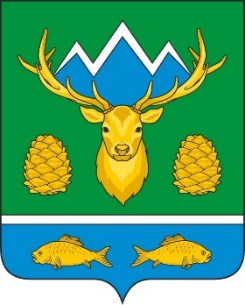 АЛТАЙ РЕСПУБЛИКАМУНИЦИПАЛ ТОЗОЛМОАДМИНИСТРАЦИЯЗЫ«ТУРОЧАК АЙМАК»РАСПОРЯЖЕНИЕРАСПОРЯЖЕНИЕJАКААН